Publicado en Online el 06/11/2020 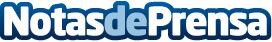 5 grandes marcas cuentan con Magnolia CMS cómo lo hacen en EspañaLos días 11, 12 y 13 de noviembre, desde la comodidad de la silla de casa o la oficina, se podrá ver esta experiencia única en la que profesionales españoles de 5 grandes compañías de Fintech, Turismo, Educación, Seguros e Industria compartirán a través de entrevistas cómo resuelven sus retos reales de marketing y tecnología en el día a día. Esta iniciativa es ya la 5ª edición del evento Magnolia Amplify, que este año se transforma en online para llegar a todos los profesionales de habla hispanaDatos de contacto:Angelica Sanz Ull+34 672 428 281+34 91 579 85 82Nota de prensa publicada en: https://www.notasdeprensa.es/5-grandes-marcas-cuentan-con-magnolia-cms-como Categorias: Nacional Comunicación Marketing Emprendedores E-Commerce Recursos humanos Oficinas http://www.notasdeprensa.es